Instituto de Educação Infantil e JuvenilOutono, 2020. Londrina, __ de Junho.Nome: ____________________________________ Turma: ____________Área do conhecimento: Educação Física | Professor: LeandroEDUCAÇÃO FÍSICA – AVENGERSHOJE VAMOS COMEÇAR COM EXERCÍCIOS MAIS DESAFIADORES E COMO OS AVENGERS! GET KIDS MOVING!!!  CASO SINTA ALGUMA DOR RESPEITE O SEU CORPO, PARA O EXERCÍCIO E PEÇA PARA A PROFESSORA ME AVISAR.https://youtu.be/jyWyBern6q4 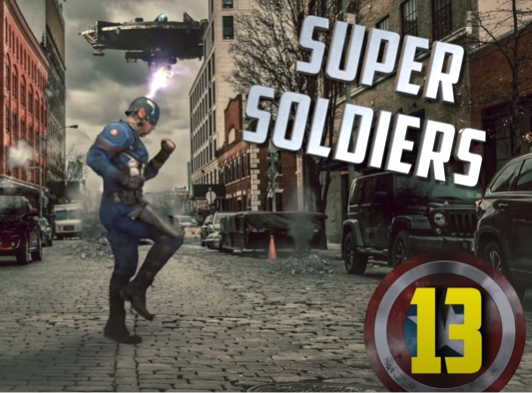 SE VOCÊ CONSEGUIR REPITA A MESMA SEQUENCIA!VAMOS RELEMBRAR NOSSA FESTA JUNINA DANÇANDO JUNTO NA MÚSICA FLOR DO CAFEZAL. FAÇA TODOS OS PASSOS QUE VOCÊ CONSEGUIR.https://youtu.be/YVs-nkWPOWU?t=76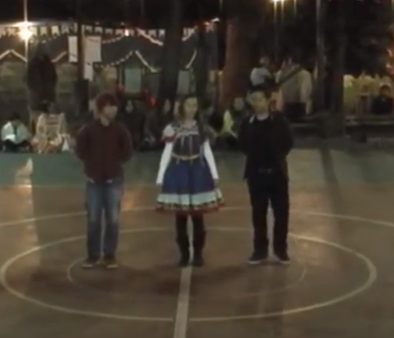 MUITO BOM CONTE PARA SUA PROFESSORA COMO VOCÊ SE SENTIU AO FINAL DA AULA! 